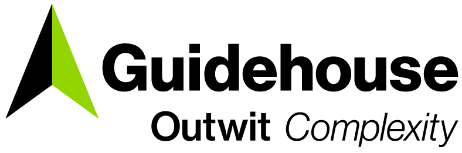 Submitted to:Peoples GasNorth Shore Gas200 East Randolph StreetChicago, IL 60601Submitted by:Guidehouse150 N. Riverside Plaza, Suite 2100Chicago, IL 60606Contact:Disclaimer: This report was prepared by Guidehouse for Peoples Gas Light and Coke Company (“PGL”) and North Shore Gas Company (“NSG”) based upon information provided by PGL and NSG and from other sources. Use of this report by any other party for whatever purpose should not, and does not, absolve such party from using due diligence in verifying the report’s contents. Neither Guidehouse nor any of its subsidiaries or affiliates assumes any liability or duty of care to such parties, and hereby disclaims any such liability..Table of Contents1. Introduction	12. Program Description	13. Program Savings Detail	24. Program Savings by Measure	25. Impact Analysis Findings and Recommendations	35.1 Impact Parameter Estimates	35.2 Findings and Recommendations	3Appendix A. Impact Analysis Methodology	5Appendix B. Impact Analysis Supplemental Information	7Appendix C. Program Specific Inputs for the Illinois TRC	8List of Tables, Figures, and EquationsTable 2-1. 2023 Gas Optimization Program Volumetric Summary for PGL	1Table 3-1. 2023 Gas Optimization Program Annual Energy Savings Summary for PGL	2Table 4-1. 2023 Gas Optimization Program Annual Energy Savings by Measure for PGL	2Table 5-1. 2023 Gas Optimization Program Verified Gross Savings Parameters	3Table A-1. 2023 Gas Optimization Program Profile of Gross Impact Sample for Custom Projects	5Table A-2. 2023 Gas Optimization Program Relative Precision at 90% Confidence Level for PGL	5Table B-1. 2023 Gas Optimization Program PGL Summary of Sample M&V Results	7Table C-1. 2023 Gas Optimization Program Verified Cost Effectiveness Inputs – PGL	8IntroductionThis report presents the results of the impact evaluation of the Peoples Gas (PGL) and North Shore Gas (NSG) 2023 Gas Optimization programs and a summary of the energy impacts for the total program, as well as relevant measure and program structure details. The appendix presents the impact analysis methodology. Program year 2023 covers January 1, 2023 through December 31, 2023.Program DescriptionThe Gas Optimization program provides a technical assessment service where energy advisors and contracted engineering firms review commercial, industrial, and public sector facilities for operation and maintenance issues that, if corrected, often provide short payback projects. In addition to identifying low-cost and no-cost measures that can be implemented by the customer, Gas Optimization studies also identify capital improvement projects. Incentives to complete recommended improvements include reimbursement for the cost of the technical assessment, rebates, and program implementation support. Projects identified through the Gas Optimization Program include steam pipe insulation, HVAC space conditioning control optimization, and other energy saving measures.The PGL Gas Optimization program had ten participants in 2023 and completed twelve projects, as shown in Table 2-1. Nine participants were in the private sector and one participant was in the public sector. Table -. 2023 Gas Optimization Program Volumetric Summary for PGL* Participants are defined as unique work order IDs.† Installed Projects are defined as unique retrofits or measures for each participantSource: Peoples Gas tracking data and Guidehouse evaluation team analysis.The NSG Gas Optimization program had no participants in 2023.Program Savings DetailTable 3-1 summarizes the energy savings the PGL Gas Optimization Program achieved by path in 2023. The private sector savings contribute to 93% of the program savings and the public sector savings contribute to 7% of the program savings. Table -. 2023 Gas Optimization Program Annual Energy Savings Summary for PGLNote: Totals may not sum due to rounding.* Realization Rate (RR) is the ratio of verified gross savings to ex ante gross savings, based on evaluation research findings.† A deemed value. Available on the SAG web site: https://www.ilsag.info/evaluator-ntg-recommendations-for-2023/. The PGL program had no participants in the disadvantaged communities (DAC). Source: Peoples Gas tracking data and Guidehouse evaluation team analysis.Program Savings by MeasureThe PGL Gas Optimization program does not offer prescribed measures. Four custom measures are included in Table 4-1, three of which are in the private sector and one in the public sector. The Process – Insulation measure contributed the most savings.   Table -. 2023 Gas Optimization Program Annual Energy Savings by Measure for PGLNote: Totals may not sum due to rounding.* Realization Rate (RR) is the ratio of verified gross savings to ex ante gross savings, based on evaluation research findings.† A deemed value. Available on the SAG web site: https://www.ilsag.info/evaluator-ntg-recommendations-for-2023/. The PGL program had no participants in the disadvantaged communities (DAC).Source: Peoples Gas tracking data and Guidehouse evaluation team analysis.The realization rate (RR) is the ratio of verified gross savings to ex ante gross savings, based on evaluation research findings for a sample of the Gas Optimization Program projects. Realization rate findings for individual sampled projects are provided in Appendix B.  Impact Analysis Findings and RecommendationsImpact Parameter EstimatesTable 5-1 shows the realization rate findings and data sources from the evaluation review. The realization rate is the ratio of the verified gross savings to the ex ante gross savings. Following Table 5-1 are findings and recommendations which address measures with realization rates more or less than 100 percent. Appendix A provides further details of the impact analysis methodology.Table -. 2023 Gas Optimization Program Verified Gross Savings Parameters* Project files and monthly billing data provided by Peoples Gas. Site specific data collected by Guidehouse through telephone interviews with customer.† State of Illinois Technical Reference Manual version 11.0 from http://www.ilsag.info/technical-reference-manual.html.Findings and RecommendationsThe evaluation team found the largest deviation from ex ante savings were in one Process – Insulation project and one HVAC – Space Conditioning Controls project; other sampled projects were verified within in 5% range of the ex ante savings. The detailed realization rates and evaluation findings for individual sampled projects are provided in Appendix B. General findings and recommendations follow.Finding 1. Ex ante savings for one Process – Insulation project (WO-4298135) was above 10% of building consumption, so the evaluation team conducted a billing data analysis. Since the analysis result did not support the ex ante savings, the evaluation team communicated with the customer and the implementation team, reviewed additional usage and occupancy data, and identified a steam trap project which interacted with this project. This impact was addressed in the ex post calculations and resulted in a 28% gross realization rate. Recommendation 1a. When the expected project savings exceeds 10% of the building consumption, conduct a building utility data regression analysis to confirm the savings and collect information on whether there are other energy efficiency projects at the same site during the Gas Optimization project baseline, implementation, and post implementation time periods. Recommendation 1b. For large and complex projects, continue to work with the evaluation team during the pre-application phase to complete parallel path reviews. Finding 2. For HVAC – Space Conditioning Controls project WO-4297222, the ex ante calculation for reset savings was based on an annual regression model. The evaluation team updated the analysis to include only the winter season data, excluding data from June, July, August, and September, to better align with the active hours of the reset strategy.     Recommendation 2. If a measure only impacts certain seasons in a year, when conducting the data analysis, consider using only the data from the applicable seasons during which the measure is active, to limit the impact from other equipment onsite during other seasons. For example, if a boiler measure applied only in winter and swing seasons, when conducting the data analysis, consider using only the winter and swing season data.Finding 3. For Custom project WO-4297211, the program analyzed the baseline and post installation data using different methodologies. The evaluation team updated the baseline and post installation hours per day to be the same due to no changes in the project scope that affected operating hours. We updated the baseline and post installation data analysis methodology to be consistent. The updates resulted in minor change in RR to 101%. Recommendation 3. Apply the same data analysis methodology for the baseline and post installation cases of one project to ensure the consistency of the approach. If in the baseline analysis, minimal values (e.g. <0.1) are excluded from the data analysis and the daily operating hours are adjusted accordingly, the same approach should be applied when analyzing the post installation data. Finding 4. For Custom Project WO-4301502, the ex ante calculation did not account for fan heat when quantifying the heating energy consumption. The evaluation team added 2F for supply fan heat onto the preheat and discharge air temperature difference in the ex post calculations and this update resulted in an increase of the gross RR to 104%. Recommendation 4. Fan heat should be considered when quantifying HVAC system heating energy consumption for savings result accuracy. Impact Analysis MethodologyThe evaluation team conducted site-specific research to verify project savings that were not based on measures specified in the TRM. Projects were randomly selected through a stratified sample design at the tracking record level using the population gross therm savings determined from program tracking data. Table A-1 shows a profile of the sample selection. Four strata were defined by project size based on gross energy savings boundaries that placed about one‐third of program‐level savings into each stratum. The lowest savings projects, which add up to 2% of the total program savings were excluded from the sampling process. Table -. 2023 Gas Optimization Program Profile of Gross Impact Sample for Custom ProjectsNote: Totals may not sum due to rounding.Source: Guidehouse evaluation team analysis.Table A-2 provides the PGL Gas Optimization program sample precision analysis and roll up realization rate to the population. The verified gross realization rate for PGL was 78% at a 0% relative precision at a 90% confidence interval. Table -. 2023 Gas Optimization Program Relative Precision at 90% Confidence Level for PGL*Stratum 4 projects add up to less than 2% of the program savings and are excluded from the sampling process.Source: Guidehouse evaluation team analysis.Engineering Review of Project FilesFor each selected project, an in-depth review was performed to assess the engineering methods, parameters and assumptions used to generate all ex ante impact estimates. For each measure in the sampled project, the evaluation team estimated ex post gross savings based on the review of documentation and engineering analysis.To support this review, the implementation contractor provided project documentation in electronic format for each sampled project. Documentation included some or all scanned files of hardcopy application forms and supporting documentation from the applicant (invoices, measure specification sheets, and vendor proposals), pre-inspection reports and photos, post inspection reports and photos, and calculation spreadsheets. Site-Specific Data CollectionSite-specific data collection was completed through communications with customer by phone calls and emails for two of the six sampled projects. There were no site visits conducted in the 2023 evaluation. Utility billing data was provided by PGL and analyzed for one of the six sampled projects. Impact Analysis Supplemental InformationTable B-1 provides a summary of verification results and adjustments for the PGL Gas Optimization program sampled projects. As previously indicated, the roll up of the sample results to the population produced 100% gross realization rate for PGL.Table -. 2023 Gas Optimization Program PGL Summary of Sample M&V ResultsSource: Evaluation analysis of program data.Program Specific Inputs for the Illinois TRCTable C-1 show the Total Resource Cost (TRC) cost-effectiveness analysis inputs available at the time of producing this impact evaluation report. Currently, additional required cost data (e.g., measure costs, program level incentive and non-incentive costs) are not included in Table C-1 and will be provided to the evaluation team later. Guidehouse will include annual and lifetime water savings and greenhouse gas reductions in the end of year summary report.Table -. 2023 Gas Optimization Program Verified Cost Effectiveness Inputs – PGLSource: Peoples Gas tracking data and Guidehouse evaluation team analysis.Gas Optimization Program Impact Evaluation ReportEnergy Efficiency Plan: Program Year 2023 
(1/1/2023-12/31/2023)Gas Optimization Program Impact Evaluation ReportEnergy Efficiency Plan: Program Year 2023 
(1/1/2023-12/31/2023)Gas Optimization Program Impact Evaluation ReportEnergy Efficiency Plan: Program Year 2023 
(1/1/2023-12/31/2023)Gas Optimization Program Impact Evaluation ReportEnergy Efficiency Plan: Program Year 2023 
(1/1/2023-12/31/2023)Prepared for: Peoples Gas and North Shore GasDRAFTApril 16, 2024Prepared for: Peoples Gas and North Shore GasDRAFTApril 16, 2024Prepared for: Peoples Gas and North Shore GasDRAFTApril 16, 2024Prepared for: Peoples Gas and North Shore GasDRAFTApril 16, 2024Prepared by:Hang ZhangGuidehouseDeborah Swarts              Roger HillInCA                                InCADeborah Swarts              Roger HillInCA                                InCADeborah Swarts              Roger HillInCA                                InCAguidehouse.comEd Balbis Partner 561.644.9407  ebalbis@guidehouse.comCharles Ampong
Associate Director608.446.3172charles.ampong@guidehouse.comStu Slote Director 802.526.5113 stu.slote@guidehouse.comLaura Agapay-ReadAssociate Director312.583.4178laura.agapay.read@guidehouse.comParticipationPrivatePublicTotalParticipants *9110Installed Projects †11112Program CategoryEx Ante Gross Savings (Therms)Verified Gross RR*Verified Gross Savings (ThermsNTG†Verified Net Savings (Therms)Private              386,780 77%           296,613 0.94           278,817 Public                27,861 98%             27,310 0.94             25,671 Total or Weighted Average              414,640 78%           323,923 0.94           304,488 Program CategorySavings CategoryEx Ante Gross Savings (Therms)Verified Gross RR*Verified Gross Savings (Therms)NTG†Verified Net Savings (Therms)PrivateProcess - Insulation      278,883 69%   192,376 0.94      180,834 PrivateCustom Project       93,860 98%     91,828 0.94       86,318 PrivateHVAC - Space Conditioning Controls       14,037 88%     12,410 0.94       11,665 PublicHVAC - Space Conditioning Controls       27,861 98%     27,310 0.94       25,671 Total or Weighted AverageTotal or Weighted Average      414,640 78%   323,9230.94      304,488 MeasureUnit BasisEx Ante Gross (therms/unit)Verified Gross (therms/unit)Realization RateData Source(s)PGL Gas Optimization Custom MeasuresProjectVaryVary78%Project File Review, History Billing Data Review, Verification of Site Specific Data through Customer Communication*; IL-TRM v11.0†Population SummaryPopulation SummaryPopulation SummarySample SummarySample SummarySample SummaryProgramSampling StrataNumber of Projects (N)Ex Ante Gross SavingsnEx Ante Gross SavingsSampled % of PopulationProgramSampling StrataNumber of Projects (N) (Therms)n (Therms) (% Therms)Gas Optimization11           159,548 1              159,548 100%Gas Optimization21           119,334 1              119,334 100%Gas Optimization34           128,085 4              128,085 100%Gas Optimization44               7,672 0                       -   0%Total or Weighted AverageTotal or Weighted Average10          414,640 6              406,968 98%ProgramStrataRelative PrecisionMean RRStandard ErrorProgramStrata + or -%Mean RRStandard ErrorPGL Gas Optimization10%100%0.00PGL Gas Optimization20%28%0.00PGL Gas Optimization30%98%0.00PGL Gas Optimization4*NA78%NAWeighted Average RR (90/10)Weighted Average RR (90/10)0%78%0.00Project IDMeasure RRCommentsWO-4297082Process - Insulation 100-212 F - PG C&I Custom Opt;
Process - Insulation >212 F - PG C&I Custom Opt100%No adjustment to ex ante savings. WO-4298135Process - Insulation 100-212 F - PG C&I Custom Opt;
Process - Insulation >212 F - PG C&I Custom Opt28%Conducted utility billing data analysis; identified additional steam trap project on site and addressed in the savings calculations.WO-4297211Custom Project - PG C&I Custom Opt101%Adjusted the baseline hours to match the post installation hours; updated to include production and gas usage data from January to May 2019, and included data in analysis only when values are above 0.1.WO-4297222HVAC - Space Conditioning Controls - PG Public Custom Opt85%Updated the reset savings using a winter season data regression instead of an annual data regression.WO-4301502Custom Project - PG C&I Custom Opt104%Included 2F fan heat between preheating and discharge air for both baseline and post installation calcualtions. WO-4298130HVAC - Space Conditioning Controls - PG C&I Custom Opt100%Updated “NaN” values in the weather data dewpoint column using O’Hare weather data.  Program CategorySavings CategoryUnitsQuantityEffective Useful LifeEx Ante Gross Savings (Therms)Verified Gross Savings (Therms)Verified Net Savings (Therms)PrivateProcess - InsulationProject215      278,883       192,376       180,834 Custom ProjectProject315       93,860        91,828         86,318 HVAC - Space Conditioning ControlsProject415       14,037        12,410         11,665 PublicHVAC - Space Conditioning ControlsProject115       27,861        27,310         25,671 Total or Weighted AverageTotal or Weighted Average1015    414,640   323,923   304,488 